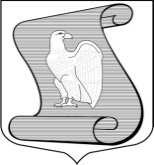 МЕСТНАЯ АДМИНИСТРАЦИЯМУНИЦИПАЛЬНОГО ОБРАЗОВАНИЯМУНИЦИПАЛЬНЫЙ ОКРУГ ПОСАДСКИЙ(МА МО МО ПОСАДСКИЙ)ПОСТАНОВЛЕНИЕ28.12.2015                                                                            № 11/01-02Санкт-ПетербургОб утверждении Порядка завершения операций по исполнению местного бюджета в текущем финансовом году в муниципальном образовании муниципальный округ ПосадскийВ соответствии с требованиями ст. 242 Бюджетного кодекса Российской Федерации, Местная Администрация муниципального образования муниципальный округ ПосадскийПОСТАНОВЛЯЕТ:1. Утвердить Порядок завершения операций по исполнению местного бюджета в текущем финансовом году в муниципальном образовании муниципальный округ Посадский.2. Контроль за выполнением настоящего Постановления оставляю за собой.3. Настоящее Постановление вступает в силу с момента его подписания.Глава Местной Администрации                                                    Я.А. ВоронцовПриложение к Постановлению МА МО МО Посадский от 28.12.2015 г. № 11/01-02Порядок завершения операций по исполнению местного бюджета в текущем финансовом году в муниципальном образовании муниципальный округ Посадский1. В соответствии со статьей 242 Бюджетного кодекса Российской Федерации исполнение местного бюджета муниципального образования муниципальный округ Посадский (далее- местного бюджета) завершается в части:  - Кассовых операций по расходам местного бюджета и источникам финансирования дефицита - 30 декабря текущего финансового года; - Зачисления в местный бюджет поступлений завершенного финансового года, распределенных в установленном порядке Управлением Федерального казначейства по Санкт-Петербургу (далее - Управление) между бюджетами бюджетной системы Российской Федерации, и их отражения в отчетности об исполнении местного бюджета - в первые пять рабочих дней очередного финансового года.2. В целях завершения операций по расходам местного бюджета и источникам финансирования дефицита финансовый орган муниципального образования муниципальный округ Посадский (далее - финансовый орган) принимает: - Не позднее, чем за три рабочих дня до окончания текущего финансового года - платежные и иные документы, необходимые для подтверждения в установленном порядке принятых денежных обязательств и осуществления выплат из местного бюджета. При этом дата составления документа в поле "дата" платежного документа не должна быть позднее даты, установленной настоящим пунктом; - Не позднее, чем за десять рабочих дней до окончания текущего финансового года - документы подтверждающие принятие бюджетных обязательств путем заключения муниципальных контрактов или гражданско-правовых договоров.3. Ответственным лицам Местной Администрации муниципального образования муниципальный округ Посадский необходимо принять меры по урегулированию дебиторской и кредиторской задолженности по состоянию на 1 января очередного финансового года. С этой целью довести до контрагентов информацию: - О правильном оформлении платежных документов на перечисление средств из местного бюджета; - О необходимости провести сверку расчетов.4. Не позднее, чем за три рабочих дня до окончания текущего финансового года закончить внесение изменений в бюджетные росписи в части перераспределения бюджетных средств между кодами операций сектора государственного управления в пределах одного раздела, подраздела, целевой статьи и вида расходов, не приводящие к изменению сводной бюджетной росписи.5. В целях завершения операций по расходам местного бюджета финансовый орган за пять рабочих дней до окончания текущего финансового года готовит платежные документы на перечисление заработной платы, начислений на оплату труда и удержаний из заработной платы (за декабрь месяц текущего финансового года) и осуществляет выплату не позднее, чем за три рабочих дней до окончания текущего финансового года.6. В случае, если неиспользованный остаток межбюджетных трансфертов, полученных в форме субвенций, не перечислен в доход местного бюджета, указанные средства подлежат перечислению в доход бюджета Санкт-Петербурга, из которого они были предоставлены, в порядке, определенном Правительством Санкт-Петербурга.